PROGRESS OF CONSTRUCTION WORKSidewalk widening is completed. Site services installation is in progress.Masonry work on the second floor is in progressConcrete pad for garbage enclosure (west parking lot) poured.UPCOMING WORK Windows installation.Roof Top Unit.Brick veneer.Continue interior masonry wallsContinue mechanical and electrical rough-inCOMMUNITY UPDATE:There will be construction in the west parking lot in November 2023 to replace the old asphalt, as well as the roof build-in beginning on November 13 and continuing until the first week of December, causing unpleasant smells.CONSTRUCTION PROGRESS PHOTOS:Sidewalk progress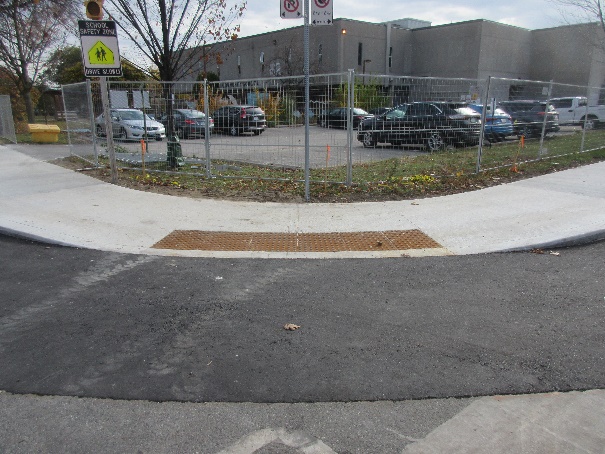 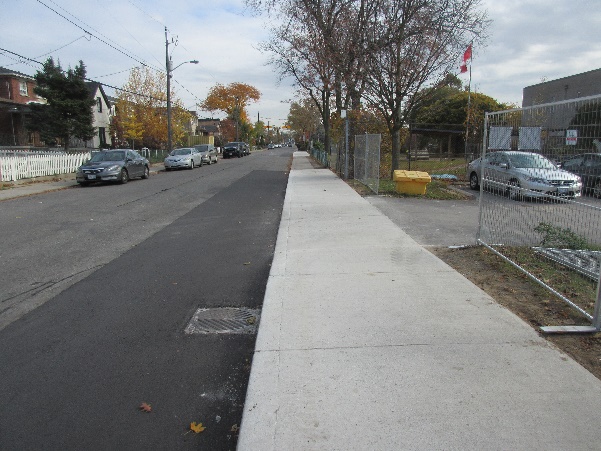 West elevation from French Ave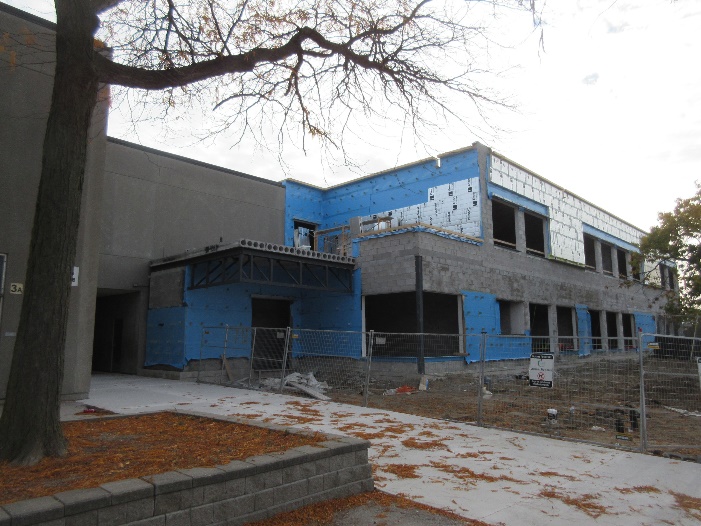 South elevation from the school field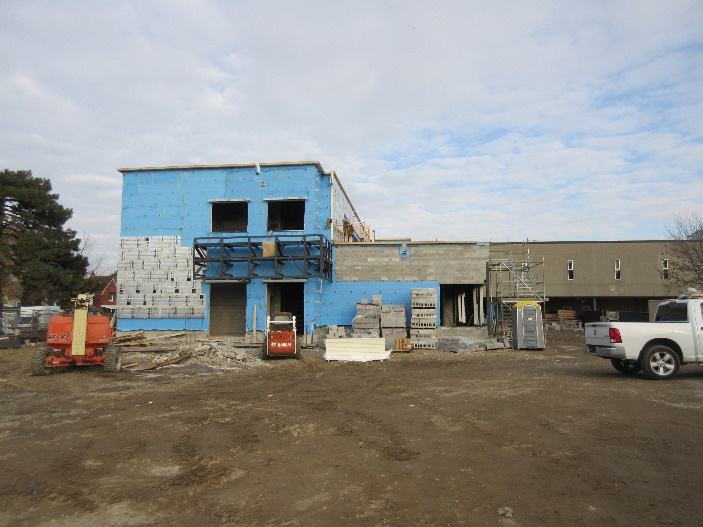 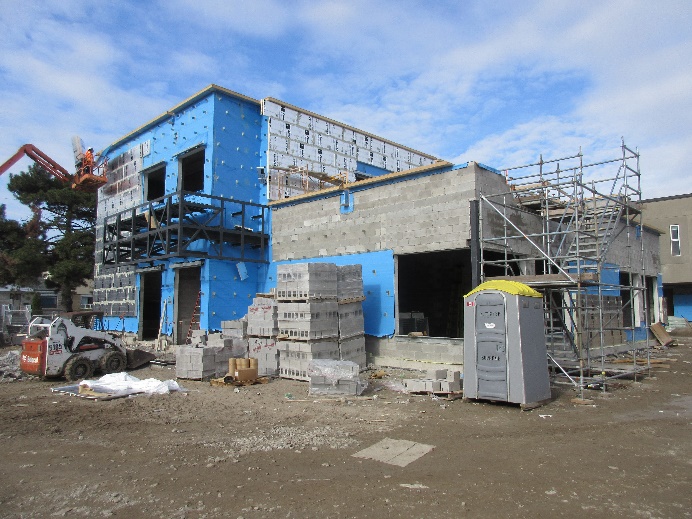 